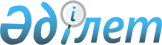 Талдықорған қаласы бойынша бірыңғай тіркелген салық ставкаларын белгілеу туралы
					
			Күшін жойған
			
			
		
					Алматы облысы Талдықорған қалалық мәслихатының 2009 жылғы 9 қазандағы N 136 шешімі. Алматы облысының әділет департаменті Талдықорған қаласының әділет басқармасында 2009 жылы 12 қарашада N 2-1-105 тіркелді. Қолданылу мерзімінің аяқталуына байланысты шешімнің күші жойылды - Алматы облысы Талдықорған қалалық мәслихатының 2013 жылғы 05 маусымдағы N 134 шешімімен      Ескерту. Қолданылу мерзімінің аяқталуына байланысты шешімнің күші жойылды - Алматы облысы Талдықорған қалалық мәслихатының 05.06.2013 N 134 шешімімен.



      Қазақстан Республикасының "Салық және бюджетке төленетін басқа да міндетті төлемдер туралы (Салық кодексі)" Кодексінің 422-бабының 2-тармағына сәйкес Талдықорған қалалық мәслихаты ШЕШІМ ҚАБЫЛДАДЫ:

      

 1. Талдықорған қаласы бойынша бірыңғай тіркелген салық ставкалары қосымшаға сәйкес белгіленсін.

      

 2. Осы шешім алғаш рет ресми жарияланғаннан кейін күнтізбелік он күн өткен соң қолданысқа енгізіледі.      Кезекті 18 сессияның

      төрағасы                                   Т. Ж. Ахажанов      Қалалық мәслихаттың

      хатшысы                                    М. Д. Бопазов

Талдықорған қалалық мәслихаттың

2009 жылғы 9 қазандағы

"Талдықорған қаласы бойынша

бірыңғай тіркелген салық

ставкаларын белгілеу

туралы" N 136 шешіміне

қосымша Талдықорған қаласы бойынша бірыңғай тіркелген салық ставкаларының мөлшері
					© 2012. Қазақстан Республикасы Әділет министрлігінің «Қазақстан Республикасының Заңнама және құқықтық ақпарат институты» ШЖҚ РМК
				РетNСалық салу объектісінің атауыТалдықорған қаласы бойынша

бірыңғай тіркелген салық

ставкаларының мөлшері

(айлық есептік көрсеткіш)1
2
3
1.Бір ойыншымен ойын өткізуге

арналған, ұтыссыз ойын автоматы32.Біреуден артық ойыншылардың

қатысуымен ойын өткізуге

арналған ұтыссыз ойын автоматы33.Ойын өткізу үшін пайдаланылатын

дербес компьютер24.Ойын жолы105.Карт36.Бильярд үстелі8